Formulaire d'inscription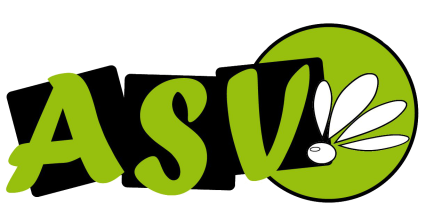 Tournoi de l’AS Vezin Badminton - 03/04/2020Simples, doubles et mixte D9-P                                                    			     n° autorisation :  en coursClub : ….............................................................Responsable :......................................................Mail :..................................................................Téléphone :.........................................................Nombre de Joueurs :     x 11€ =       €   Règlement à l’ordre de l’ASV Badminton à joindre à l’inscriptionA envoyer à : 						Solenn Nicolas, 6 Avenue des Champs Bleus, 35132 Vezin le Coquetasv.bad.inscriptions@gmail.comNomPrénomN° licenceClub/SigleCatégorieClassementPartenaire (si double)N° licenceClubEx : GicquelThom12345678ASVDMxP12DELRUE Delphine98765432ASV